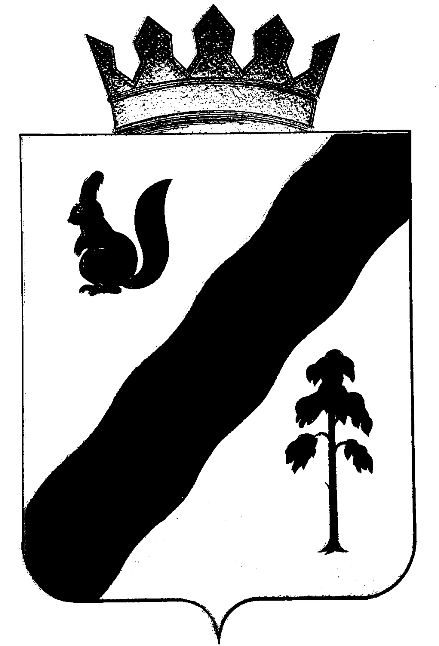 ПОСТАНОВЛЕНИЕадминистрации ГАЙНСКОГО МУНИЦИПАЛЬНОГО РАЙОНАПЕРМСКОГО КРАЯОб утверждении Порядкапроведения конкурсного отборапроектов инициативногобюджетирования комиссиейГайнского муниципальногорайонаВ соответствии с п.2 ст.4 Закона Пермского края от 02.06.2016 № 654-ПК «О реализации проектов инициативного бюджетирования в Пермском крае», постановлением Правительства Пермского края от 10.01.2017 № 6-п «Об утверждении Порядка предоставления субсидий из бюджета Пермского края бюджетам муниципальных образований Пермского края на софинансирование проектов инициативного бюджетирования в Пермском крае и Порядка проведения конкурсного отбора проектов инициативного бюджетирования краевой комиссией», руководствуясь приказом Министерства территориального развития Пермского края от 17.01.2017 № СЭД-53-03.17-4 «Об утверждении модельной формы порядка проведения конкурсного отбора проектов инициативного бюджетирования комиссией»,администрация Гайнского муниципального района ПОСТАНОВЛЯЕТ:1. Утвердить прилагаемые:1.1. Порядок проведения конкурсного отбора проектов инициативного бюджетирования комиссией Гайнского муниципального района.1.2. Состав конкурсной комиссии по отбору проектов инициативного бюджетирования  Гайнского муниципального района.         2.  Установить сроки  приема заявок  на участие в конкурсном отборе проектов инициативного бюджетирования в Гайнском муниципальном районе  на 2017 год с 09 февраля по 3 марта 2017 года, на 2018 год и последующие годы - до 01 августа текущего года.        3. Настоящее постановление вступает в силу с даты официального обнародования, подлежит опубликованию на официальном сайте администрации Гайнского муниципального района в информационно-телекоммуникационной сети Интернет и распространяется на правоотношения, возникшие с 01 января 2017 года.4. Контроль исполнения постановления оставляю за собой.    Глава муниципального района - глава администрации    Гайнского муниципального района                                                    В.В. Исаев     УТВЕРЖДЕНпостановлением администрации Гайнского муниципального района                                                      от  07.02.2017    № 53-245-01-08ПОРЯДОКпроведения конкурсного отбора проектов инициативного бюджетирования комиссией Гайнского муниципального района1. Общие положения1.1. Настоящий Порядок устанавливает процедуру проведения конкурсного отбора проектов инициативного бюджетирования (далее – проект, конкурсный отбор) в Гайнском муниципальном районе, для дальнейшего включения в заявку для участия в конкурсном отборе проектов инициативного бюджетирования на  уровне Пермского края.1.2. Организатором конкурсного отбора является администрация Гайнского муниципального района (далее – Администрация).1.3. Право на участие в конкурсном отборе имеют проекты, подготовленные населением Гайнского муниципального района, общественными организациями, осуществляющими свою деятельность на территории Гайнского муниципального района (далее-участники конкурсного отбора).1.4. Проведение конкурсного отбора осуществляется конкурсной комиссией инициативного бюджетирования Гайнского муниципального района (далее - Комиссия).II. Организация и проведение конкурсного отбора 2.1. Для организации и проведения конкурсного отбора Администрация:2.1.1. формирует состав Комиссии;2.1.2. определяет дату проведения конкурсного отбора;2.1.3. не позднее февраля года предоставления субсидии готовит извещение о проведении конкурсного отбора и публикует соответствующее сообщение на официальном сайте Гайнского муниципального района и в газете «Наше время»;Конкурсный отбор проектов на предоставление субсидий в 2018 году и последующих годах объявляется не позднее сентября года, предшествующего году предоставления субсидии.2.1.4. обеспечивает прием, учет и хранение поступивших проектов, а также документов и материалов к ним;2.1.5. осуществляет техническое обеспечение деятельности Комиссии;2.1.6. организует заседание Комиссии не позднее 10 рабочих дней со дня окончания приема заявок на участие в конкурсном отборе;2.1.7. доводит до сведения участников конкурсного отбора его результаты.2.2. Для участия в конкурсном отборе участники конкурсного отбора направляют в Администрацию (секретарю Комиссии) в срок, указанный в извещении, следующие документы:2.2.1. проект по форме, согласно приложению 1 к настоящему Порядку; 2.2.2. протокол собрания жителей (инициативной группы) Гайнского муниципального района по форме, определенной Правительством Пермского края, согласно п.1 ст.3 Закона Пермского края от 02.06.2016 № 654-ПК «О реализации проектов инициативного бюджетирования в Пермском крае» (прилагается – приложение 2 к настоящему Порядку) и реестр подписей;2.2.3. документы, подтверждающие обязательства по финансовому обеспечению проекта населением, при их участии, в виде гарантийных писем, подписанных представителем (-ми) инициативной группы;2.2.4. документы, подтверждающие обязательства по финансовому обеспечению проекта индивидуальными предпринимателями, юридическими липами, общественными организациями, за исключением денежных средств от предприятий и организаций муниципальной формы собственности при их участии, в виде гарантийных писем;2.2.5. фотоматериалы о текущем состоянии объекта, где планируются проводиться работы в рамках проекта; 2.2.6. опись представленных документов.Если проект направлен на обустройство источников нецентрализованного водоснабжения (родник, ключ, скважина, колодец), то дополнительно прилагается документ, подтверждающий качество воды.2.3. Представленный на конкурсный отбор проект должен соответствовать следующим требованиям:2.3.1. проект ориентирован на решение конкретной проблемы в рамках вопросов местного значения Гайнского муниципального района - участника конкурсного отбора;2.3.2. проект не содержит мероприятия, направленные на выполнение землеустроительных работ, изготовление технических паспортов объектов, паспортов энергетического обследования объектов, схем тепло-, водоснабжения и водоотведения, разработку зон санитарной защиты скважин;2.3.3. проект не направлен на капитальное строительство, строительство, реконструкцию и капитальный ремонт объектов, подлежащих проверке достоверности определения сметной стоимости в краевом государственном автономном учреждении «Управление государственной экспертизы Пермского края».2.4. Документы, указанные в пункте 2.2 настоящего Порядка, предоставляются на каждый проект.2.5. Участники конкурсного отбора не менее чем за 5 дней до даты проведения конкурсного отбора имеют право отозвать свой проект и отказаться от участия в конкурсном отборе, сообщив об этом в письменном виде организатору конкурсного отбора.2.6. Представленный в	Администрацию проект для участия в конкурсном отборе подлежит регистрации в журнале проектов под порядковым номером с указанием даты и точного времени его представления (часы и минуты). На копии описи представленных документов делается отметка о дате и времени представления проекта для участия в конкурсном отборе с указанием номера такой заявки.2.7. В случае, если проект представлен с нарушением требований, установленных пунктами 2.2, 2.3, 2.4 настоящего Порядка, проект к участию в конкурсном отборе не допускается, при этом Администрация направляет мотивированное уведомление в течение 10 рабочих дней после даты окончания приема проектов и возвращает поданные проекты и прилагаемые документы.2.8. Проекты, представленные после окончания даты их приема, указанной в извещении о проведении конкурсного отбора, не принимаются и возвращаются участникам конкурсного отбора.III. Комиссия и порядок ее работы3.1. Комиссия является коллегиальным органом, созданным для проведения конкурсного отбора проектов на уровне Гайнского муниципального района.3.2. Комиссия осуществляет следующие функции:3.2.1. рассматривает, оценивает проекты и документы участников конкурсного отбора в соответствии с критериями оценки проектов инициативного бюджетирования, согласно Постановлению Правительства края от 10 января 2017 года № 6-п «Об утверждении Порядка предоставления субсидий из бюджета Пермского края бюджетам муниципальных образований Пермского края на софинансирование проектов инициативного бюджетирования в Пермском крае и Порядка проведения конкурсного отбора проектов инициативною бюджетирования краевой конкурсной комиссией инициативного бюджетирования»;3.2.2. проверяет соответствие проектов требованиям, установленным настоящим Порядком;3.2.3. формирует итоговую оценку проектов, признанных соответствующими требованиям, установленным настоящим Порядком;3.2.4. определяет перечень проектов - победителей конкурсного отбора;3.2.5. принимает решение о результатах конкурсного отбора проектов инициативного бюджетирования;3.2.6. формирует совместно с Администрацией, экспертами, в случае привлечения последних, заявки для участия в конкурсном отборе проектов инициативного бюджетирования  на уровне Пермского края.3.3. Комиссия вправе принимать решения, если на заседании присутствует более половины от утвержденного состава ее членов.3.4. При отсутствии председателя комиссии на заседании принимает решение и подписывает протокол заместитель председателя комиссии. 3.5. Решение Комиссии о проектах, прошедших конкурсный отбор, принимается простым большинством голосов присутствующих на заседании лиц, входящих в состав Комиссии.В случае равенства голосов решающим является голос председательствующего на заседании Комиссии.3.6. Решения, принимаемые на заседании Комиссии, оформляются протоколом в течение 5 рабочих дней со дня заседания комиссии, который подписывается всеми лицами, входящими в состав Комиссии, принявшими участие в голосовании.3.7. В протоколе указываются:3.7.1. лица, принявшие участие в заседании Комиссии;3.7.2. реестр участников конкурсного отбора;3.7.3. информация об оценках проектов участников конкурсного отбора.3.8. В случае если по результатам оценки на одно призовое место претендуют несколько проектов, набравших одинаковое количество баллов, преимущество имеет проект, дата и время регистрации которого имеет более ранний срок.Приложение 1к порядку проведения конкурсного отбора проектов инициативного бюджетирования комиссией Гайнского муниципального районаПРОЕКТинициативного бюджетированияПроект инициативного бюджетирования«_______________________________»наименование проектаПредставитель инициативной группы__________________/ФИО                                                                        (подпись)Приложение 2к порядку проведения конкурсного отбора проектов инициативного бюджетирования комиссией Гайнского муниципального районаПРОТОКОЛсобрания жителей (инициативной группы)Протокол собрания гражданДата проведения собрания: «_____»________________20___г.Адрес проведения собрания:____________________________Время начала собрания:_______час.__________мин.Время окончания собрания:__________час._______мин.Повестка собрания:____________________________________________Ход собрания:________________________________________________(описывается ход проведения собрания с указанием вопросов рассмотрения; выступающие лица и суть их выступления по каждому вопросу; принятые решения по каждому вопросу; количество проголосовавших за, против, воздержавшихся)Итоги собрания и принятые решения:Председатель собрания: ________________ (ФИО)                                                                    подписьСекретарь собрания:____________________(ФИО)                                                  подписьПредставитель муниципального образования: должность___________ (ФИО)                                                                                                                                   подписьУТВЕРЖДЕНпостановлением администрации Гайнского муниципального района                                                      от 07.02.2017    № 53-245-01-08Состав конкурсной комиссии по отбору проектов инициативного бюджетирования Гайнского муниципального района      Председатель комиссии - Исаев В.В. -  глава муниципального района - глава администрации  Гайнского муниципального района;Заместитель председателя комиссии - Нефедьева В.С.- заместитель главы района по социальной и внутренней политике администрации Гайнского муниципального района;Секретарь комиссии - Гирева О.В.- заведующий организационно-правовым отделом  администрации Гайнского муниципального района;       Члены Комиссии:Куделко С.И.- председатель Земского Собрания Гайнского муниципального района;Еремеев В.В. – председатель Совета ветеранов Гайнского муниципального района;Макаров В.К. - заместитель главы района по строительству, ЖКХ и пожарной безопасности администрации Гайнского муниципального района;Базуева Н.И.- начальник финансового управления администрации Гайнского муниципального района;Осипов М.А.- главный специалист-архитектор администрации Гайнского муниципального района;Представители инициативных групп, направивших заявки в администрацию Гайнского муниципального района (по согласованию).07.02.2017                                                            № 53-245-01-08№ п/пОбщая характеристика проекта инициативного бюджетированияСведения1231Наименование проекта инициативного бюджетирования (далее Проект)1.1Место реализации проекта (адрес, населенный пункт, сельское поселение, муниципальный район)1.2Цель и задачи Проекта1.3Описание Проекта (описание проблемы и обоснование ее актуальности, описание мероприятий по реализацииПроекта)1.4Ожидаемые результаты от Проекта1.5Группы населения, которые будут пользоваться результатами Проекта (при возможности определить количество человек)1.6Описание дальнейшего развития Проекта после завершения финансирования (использование, содержание и др.)1.7Продолжительность реализации Проекта1.8Сроки начала и окончания Проекта1.9Контакты лица (представителя инициативной группы), ответственного за Проект (номер телефона, адрес электронной почты)Обоснование стоимости ПроектаОбоснование стоимости ПроектаОбоснование стоимости Проекта2Общая стоимость Проекта, в том числе:2.1средства краевого бюджета (не более 90%/50%)2.2средства местного бюджета (не менее 10%/50%), в том числе:2.2.1Денежные средства населения2.2.2Денежные средства бюджета муниципального образования2.2.3Денежные средства юридических лиц, индивидуальных предпринимателей, общественных организаций, за исключением денежных средств предприятий и организаций муниципальной формы собственности3Не денежный вклад населения (трудовое участие, материалы и др.)п/пНаименованиеИтоги собрания и принятые решения1Количество граждан, присутствующих на собрании (чел) (подписные листы прилагаются)2Наименования проектов, которые обсуждались на собрании граждан3Наименование проекта, выбранного для реализации в рамках инициативного  бюджетирования4Предполагаемая общая стоимость реализации выбранного проекта (руб.)5Сумма вклада населения на реализацию выбранного проекта (руб.)6Сумма вклада юридических лиц, индивидуальных предпринимателей, общественных организаций, за исключением поступлений от предприятий и организаций муниципальной формы собственности, (руб.)7Не денежный вклад населения в реализацию выбранного проекта (трудовое участие, материалы и др.)8Представитель инициативной группы (ФИО, тел, эл.адрес)9Состав инициативной группы (чел)